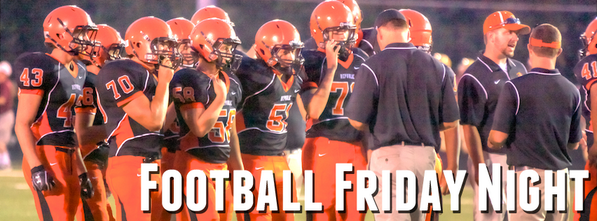 Client: 	Republic Tiger Sports is an online media organization that covers the athletic happenings of the Republic, Mo school district. The organization’s flagship website, republictigersports.com, has a current reach of 4000 people. Owner and Republic resident, David Brazael, established the company in 2009, and he operates it as a limited liability company.  Republic Tiger Sports is supported through online advertisers, who are prominently featured on the website and other social media, like Facebook.  Corporate website links are included as part of the Republic Tiger Sports commercial advertising opportunity.Purpose:	The purpose of the TIGER TAILGATE project is to promote and increase word-of-mouth surrounding Republic Tiger Sports and its commercial sponsors.  In addition, the tailgate event is intended to bolster school pride, team spirit and community interaction.  Thus far, Republic Tiger Sports has been hesitant to embark on such an event due to lack of resources and time.  By conducting such an event prior to a home football game (which has the highest attendance of all sporting events), Republic Tiger Sports will have the opportunity to increase its exposure while supporting the athletic base on which the company was founded.Other tailgating events have occurred in Republic but have been loosely organized, albeit well attended (primarily by students.)  This event is aimed at attracting students, as well as adult fans, that may or may not be familiar with Republic Tiger Sports.  Republic Tiger Sports is endorsed by the Republic School District and is featured as a link on the district website.  This event brings together the school district, Republic Tiger Sports, commercial sponsors, students and fans with the common goal of supporting Tiger football.  Social media will be used to promote the event throughout the community.  Project Objective: Create an event that bolsters community pride, spirit and excitement.Enhance student and parent involvement opportunities through the event and event activitiesProvide sponsoring businesses with promotional exposure via social media, social networking and on-site involvement.Target Audience:Parents, students and fans of Republic Tiger football.Deliverables:A detailed, special event plan that guarantees attendance and provides attendees with an opportunity to network with other fans and receive an event-specific giveaway.Points-of-opportunity sell sheet that may be offered to potential sponsors who wish to enhance their marketing outreach in the community Banners that will promote the eventSocial media analysis of Republic Tiger Sports’ platformsPromotional giveaway (funded through sponsorship dollars)A list of event sponsorsOn time, on budget outcomeResearch Needs: Republic Tiger Sports social media review (which venues are the most popular, which have the most interaction)Football game specifics (start time, location)Speak with local businesses to gauge sponsorship interestResearch event planning models to determine which would be most efficientLocation considerationsResource Needs:Allowance of social media usage for event promotionCameraLocation bannerPossible press release (Ozone/KY3, KSPR) Commercial sponsorships Location for eventAuxiliary field behind the stadiumShopping center parking lot (near the stadium)Tents, tables, trash cans (already owned)Sound system (optional)Promotional item Food (provided at cost from sponsoring restaurant)Budget:  The majority of costs will be covered via sponsorship dollars and/or in-kind tradesPromotional giveaway $300Sound System Rental: $50.00 (optional and based on budget availability)Printing $90  (posters)Contingency $100Total: $525.00
Completion Date:October 18, 2013 (final home football game)Potential Obstacles to Success: Sponsorship disinterestUnexpected budget overagesLack of attendance Weather (outside event)Time constraintsLocation Project Metrics:Create and oversee a community event that is adequately promoted and results in an attendance of +50 fans and studentsSecure the number of commercial sponsors necessary to cover event costsProvide attendees with a promotional giveaway that features the event sponsorsSenior ProjectSocial Media Plan for Republic Tiger SportsSocial Media Plan for Republic Tiger SportsSocial Media Plan for Republic Tiger Sports 9/9-9/139/16-9/209/23-9/279/30-10/410/4-10/1110/14-10/1810/21-10/2510/28-11/1Project CharterResearch event ideasBegin poster designList possible businesses to sponsor eventList possible businesses to sponsor eventDetermine promotional giveaway itemDetermine event locationBegin speaking with prospective sponsorsBegin speaking with prospective sponsorsPoster is finalized and ready to be sentPoster is finalized and ready to be sentHave all sponsors and volunteers setCreate Facebook invitationBegin posting event info to social media platformsBegin posting event info to social media platformsBegin posting event info to social media platformsProvide local businesses and schools with poster Provide local businesses and schools with poster Provide local businesses and schools with poster Determine all event activitiesDetermine event set-upCreate a list of any items that need to be purchasedCreate a list of any items that need to be purchasedCreate a list of any items that need to be purchasedOrder promotional giveaway itemPurchase any necessary itemsFinalize all event activities, set-up, and take downFinalize all event activities, set-up, and take downFinalize all event activities, set-up, and take downPick up any dotantion itemsPick up promotional itemsEvent takes placeBooklet Creation